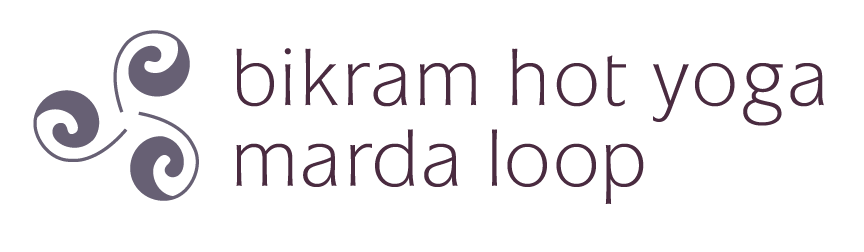 Winter 2014 Class Schedule Starts Jan 6th , 2014 Kindly check website for Holiday/Long Weekend updates	 Beginner Hatha Yoga Series, All Levels, Drop In        		 	* Half Price Drop In Class      + Meditation Class (call to inquire re dates, fees)